ALABAMA HOSAADVISOR OF THE YEAR APPLICATION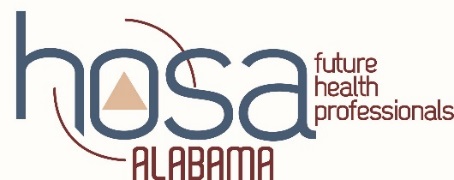 PURPOSETo recognize advisors for the time and effort they expend to provide successful HOSA chapter activities for their members. To recognize advisors for their active participation in the activities of Alabama HOSA.GENERAL INFORMATIONThe recipient of this honor will be recognized at the HOSA State and International Leadership Conferences during the Recognition Sessions. All travel and lodging expenses will be the responsibility of the recipient.*Advisors receiving this award within the last five (5) years are ineligible for nomination  DIRECTIONSEach nominated advisor will be responsible for completing the application and providing all requested documentation.  One advisor will be selected each year.DEADLINE DECEMBER 7 E-Mail form and requested documentation to: AlabamaHOSA@alsde.edu An email response will be sent to acknowledge receipt of applicationALABAMA HOSA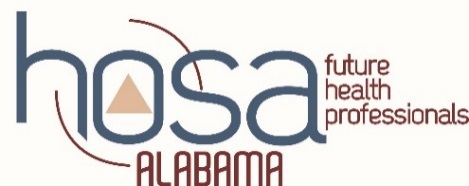 ADVISOR OF THE YEAR APPLICATIONNAME SCHOOLSCHOOL ADDRESSCITY/ZIPWORK PHONE				      CELL PHONE ADVISOR HAS:Been an advisor of a nationally chartered HOSA chapter for 			years.Taught Health Science for 		    yearsChaired a State Leadership Conference event 		    times.Brought 		        (insert number) students to the previous State Leadership Conference.  Total student enrollment last year.Total number of students enrolled in your Health Science classes: Been an advisor to a State Officer 		      times.Attended the International Leadership Conference		     times.ATTACH DOCUMENTATION FOR THE FOLLOWING:  (May use a bulleted format if desired)1. HOSA National Service ProjectProvide a description of your chapter’s National Service Project activities.Limited to one page, 14 font2. Describe your chapter’s Program of Work (POW) for the current school term.Attach the actual POWBriefly describe each community service activity listed in the POWInclude the percentage of HOSA students participating in each activityDescription is limited to one page, 14 fontEmail to alabamahosa@alsde.edu Email confirmation will be sent upon receipt ALABAMA HOSA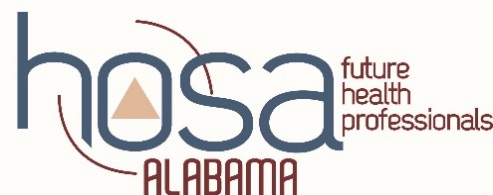 ADVISOR OF THE YEAR APPLICATION RUBRIC Advisor Name:  									TOTAL ______________	0 Points1 Point2 Points3 Points4 PointsTOTALPercentage of years with an affiliated chapter.(# /years teaching)NONE≤ 49%50-74%75-99%100%Percentage of times advisor chaired an SLC event.(# / years teaching)NONE≤ 49%50-74%75-99%100%Percentage of students brought to previous SLC.(# brought / # enrolled)No students attended1-15%16-30%31-49%Over 50%Percentage of Years with a State Officer.  (#/years teaching)NONE≤ 5%5-24%25-74%75-100%Percentage of years advisor attended ILC.(#/years teaching)NONE≤ 5%5-24%25-74%75-100%National Service Project Activities (current year)NONEOne activity; minimal results; not documented in activity tracker1-2 activities; minimal – mod results; documented in activity tracker2 or more activities; mod -good results; documented in tracker2 + activities; good results; documented in tracker; collaborativePOW and Community Service (current year)NONEPOW not attached; 1-2 Comm. Serv. described; 1-15% participatedPOW attached; 1-2 Comm. Serv. described; 10-25% participatedPOW attached; 3 + Comm. Serv. described; >25% participatedPOW attached; 4 + Comm. Serv. described; >50% participated;Followed directionsDid not follow directionsFollowed directions